Gesvalt refuerza su área de Advisory con el nombramiento de Diego Vilaró como nuevo director Con este movimiento, la compañía apuesta de nuevo por su crecimiento en el Área de Advisory y por ofrecer un servicio todavía más integral a sus clientes.Diego Vilaró cuenta con más de 20 años de experiencia en el sector inmobiliario, ocupando distintos puestos de responsabilidad tanto en la gestión de construcción y promoción, como en consultoría. Puedes encontrar esta noticia y otras en nuestra web y en @gesvaltMadrid, 22 de septiembre de 2021 – Gesvalt, compañía de referencia en el sector de la consultoría, valoración y actuaciones técnicas, ha nombrado a Diego Vilaró como el nuevo director de su área de Advisory. De esta forma, la compañía refuerza sus servicios de consultoría y continúa avanzando en su plan para lograr ofrecer un acompañamiento integral a sus clientes. Diego Vilaró es MRICS y cuenta con más de 20 años de experiencia en el sector inmobiliario, tanto en el ámbito de la gestión de construcción y promoción, como en la consultoría. Ingeniero de Caminos de titulación, se incorpora a Gesvalt tras haber desempeñado el cargo de director del área de valoraciones inmobiliarias en Copernicus durante el último año. Previamente, ocupó el cargo de mánager de valoraciones inmobiliarias en esta misma compañía durante dos años y en Valtecsa durante casi una década. De forma previa, ha ocupado distintos cargos de responsabilidad, como director de operaciones, director técnico, delegado o gerente de proyectos en distintas compañías del sector como Polanco Desarrollos Industriales, Integral, Somersen Inmobiliaria o Riofisa entre otros. Además, cuenta con un Máster Internacional en Ciencias Inmobiliarias por la Universidad Politécnica de Valencia y cursó, en el ISBIF, el Programa Avanzado de Corporate Finance, M&A y Private Equity y Finanzas internacionales en 2017 y el Programa Avanzado de Valoración de Empresas y Análisis de Estados Financieros y Finanzas general en 2018. De esta forma, Gesvalt continúa apostando por el crecimiento de su área de Advisory, en la que acumula una amplia experiencia que permite ofrecer a sus clientes un servicio 360º en el ámbito del Real Estate, complementando los servicios de valoración y tasación.. En este sentido, la compañía proporciona soluciones de calidad en Estudios de Mercado, Consultoría Urbanística, Asesoramiento y Listing de SOCIMIs, servicios de Building Survey, como el Project Monitoring o las Due Diligence Técnicas, y Servicios relacionados con la Sostenibilidad , como las Auditorías y Certificaciones Ambientales o las Due Diligence Ambientales.Asimismo, el área de Advisory de Gesvalt también ofrece servicios de Corporate Finance, entre los que destacan la Valoración de empresas y de Activos Intangibles, los Informes de PPA, IPO, IBR, los Test de Deterioro, los Informes sobre Precios de Transferencia y todo tipo de Informes Periciales Financieros. Además, la compañía mantiene una firme apuesta por ampliar los productos existentes, con la incorporación, por ejemplo de servicios de Second Party Opinion relativos a Financiación Verde (Green Loans). “La incorporación de Diego Vilaró es un nuevo impulso a los servicios de Advisory de Gesvalt, un área clave para nosotros y con la que seguimos incrementando la cercanía con nuestros clientes y la calidad del servicio que les ofrecemos. En estos momentos, estamos convencidos de que, con el talento y la experiencia de Diego, continuaremos con la senda de crecimiento en esta área y nos afianzaremos como una compañía de referencia en el ámbito de la consultoría financiera y corporativa en España”, ha declarado Sandra Daza, directora general de Gesvalt. Por otra parte, el nuevo Director de Advisory de Gesvalt, Diego Vilaró ha asegurado: “Es una gran satisfacción y un orgullo haberme incorporado a una compañía de referencia en el sector que apuesta tan firmemente por el crecimiento del área de Advisory como Gesvalt. Contamos con un equipo excelente para seguir mejorando y ampliando nuestro servicio y acelerar el plan de desarrollo que se ha seguido hasta ahora”. Acerca de GesvaltGesvalt es una compañía de referencia en el sector de la consultoría, valoración y actuaciones técnicas. Su experiencia de más de 20 años, un equipo de profesionales altamente cualificados y el firme compromiso por ofrecer un servicio de máxima calidad, son las claves para convertirse en socios estratégicos de las principales compañías privadas y entidades públicas. Cuenta con gran implantación de oficinas en España, Portugal y Colombia. La firma forma parte también de la red internacional VRG que le permite operar en los principales países del mundoPuedes seguirnos en: 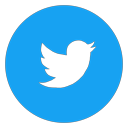 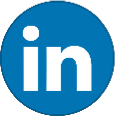 Para más información: Gema Gómez Paseo de la Castellana, 141 28046 – Madrid ggomez@gesvalt.es 91 457 60 57 Eva Tuñas etunas@kreab.com+34 635186419Daniel Santiago dsantiago@kreab.com+34  692 52 87 60